                                                                                         An universitar...../......               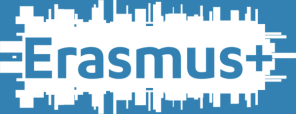 Anexa 1FIŞA CANDIDATULUI Toate informațiile solicitate sunt obligatorii! DATE PERSONALE Nume, prenume: Naționalitate: Cetățenia: Data nașterii:                                                                                CNP: C.I. seria:             nr.                        eliberată de:                              la data de: Pentru cetățeni străini Pașaport: seria:         nr.                     eliberat de:                              la data de: Permis de ședere temporară pe teritoriul României:  seria:         nr.         eliberat de:            la data de: Domiciliu stabil și domiciliul provizoriu (pentru cetățenii străini): Telefon fix:                                                         Telefon mobil: E-mail:  DATE PRIVIND ACTIVITATEA LA UBB Facultatea:                                                                                            Data angajării :Specializarea:                                                                                                          	 	DATE PRIVIND MOBILITATEA ERASMUS Facultatea care oferă mobilitatea:    FACULTATEA DE PSIHOLOGIE ȘI ȘTIINȚE ALE EDUCAȚIEIAți mai beneficiat de mobilitate Erasmus+*:   Mobilitate  de predare    sau  de staff training                                                                                                   Universitatea sau instituția pentru care aplicați:   Mobilitate  de predare    sau  de staff training                                                                                                   Țara: Durata mobilității: Luna de începere a mobilității: Data:                                                                                                                             Semnătura candidatului: